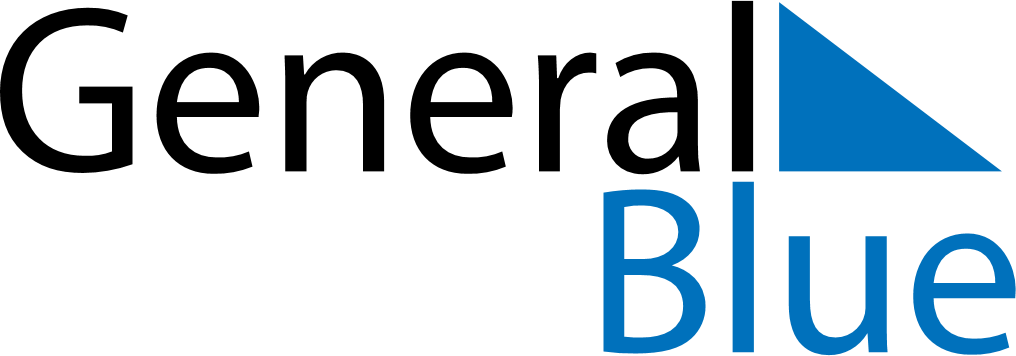 November 2023November 2023November 2023November 2023BelizeBelizeBelizeMondayTuesdayWednesdayThursdayFridaySaturdaySaturdaySunday12344567891011111213141516171818192021222324252526Garifuna Settlement Day27282930